Gólyanap a Csonkában - egy kisgólya. élménybeszámolójával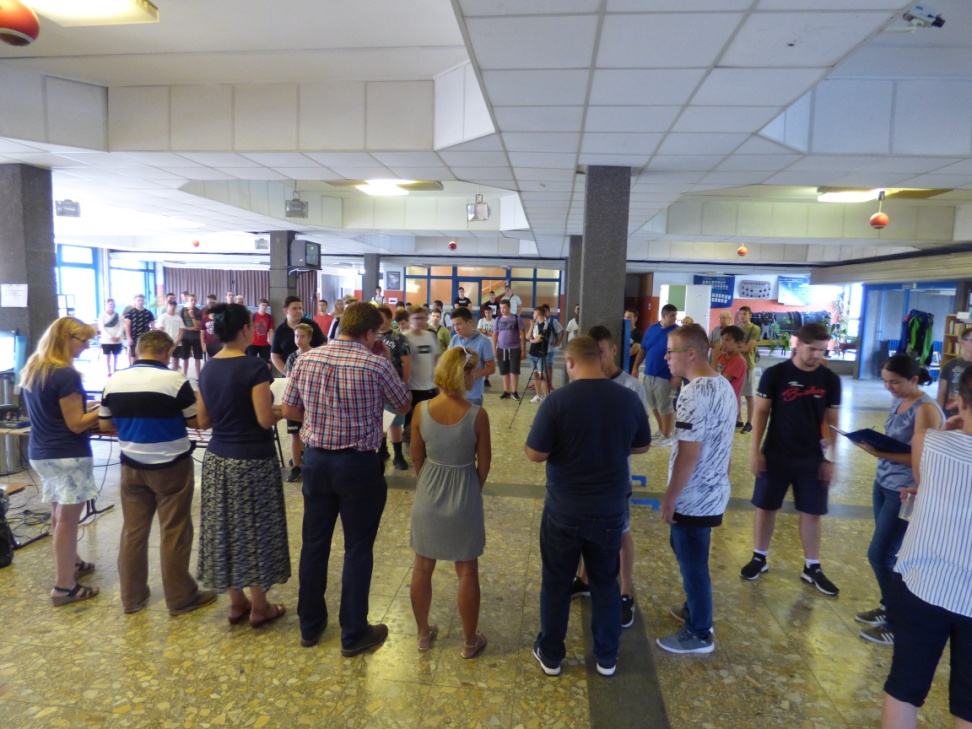 Az egynapos találkozó 2019. augusztus 27-én került megrendezésre a 9. osztályos kisgólyák számára a Budapesti Gépészeti SZC Csonka János Műszaki Szakgimnáziuma és Szakközépiskolája aulájában. 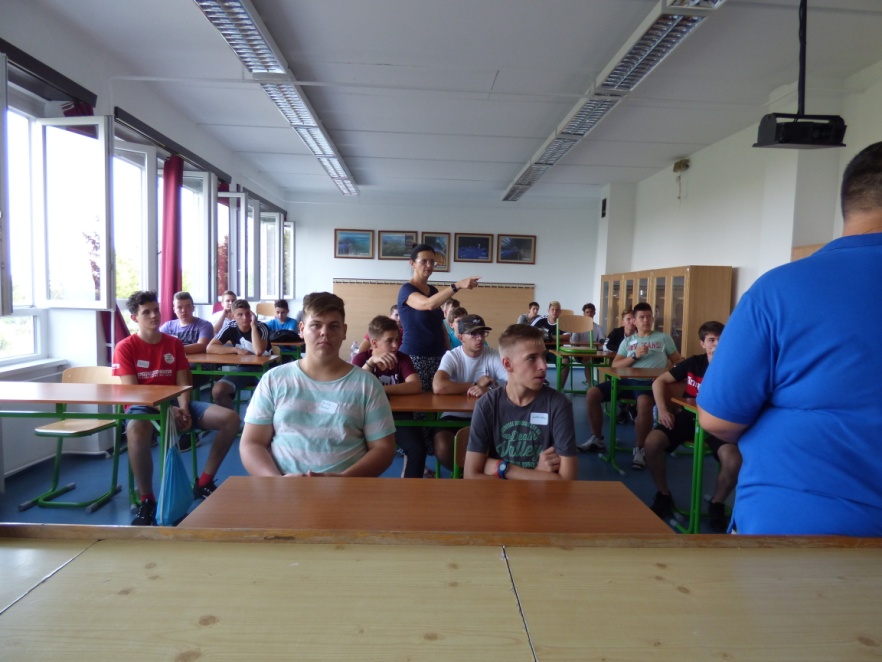 Valamennyien kíváncsisággal és izgalommal eltelve vártuk ezt a napot. Vajon milyen lesz, kik lesznek az osztálytársaink és a tanáraink? 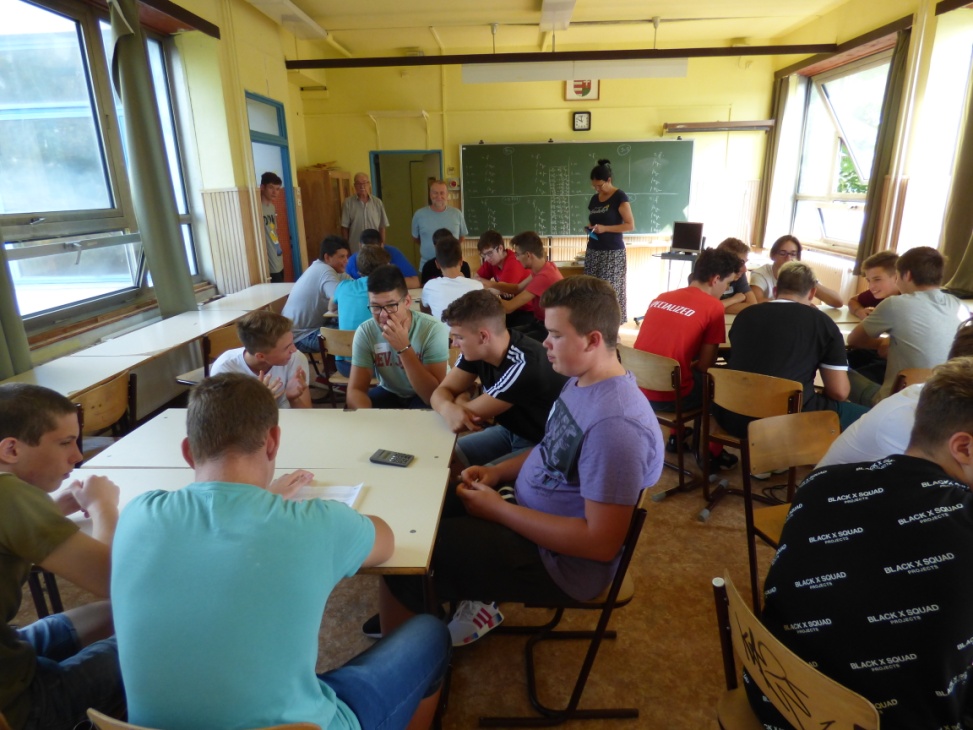 Néhányan már ismertük egymást, de nagyobb szerep jutott az ismeretlen arcok felderítésének. Jól tudtuk, valami már eleve elhatározottan erős köteléket szőtt közöttünk, egy név: CSONKA és egy szám : 9 évfolyam! A gólyanap alkalmával játékos keretek között ismerkedhettünk meg osztályfőnökeinkkel, néhány tanárunkkal és egymással. A vidám csapatépítő játékok, amelyekben időnként szoros versengés alakult ki sikeresen meghozták gyümölcsüket, mert a nap végére jó alapot adtak életünk új fejezetének indításához. Biztos emlékezni fogok a gólyaesküre, a matek feladatokra, a környezetvédelem nevezetesség játékára, a festésre tanműhelybe, de nagyon sok szép pillanatot tudnék még kiemelni. A gólyanap végével oklevelet kaptunk, ajándékcsomagot osztályonként. Bízunk benne, hogy a többi osztályközösséghez hasonlóan mi is felejthetetlen élményeket szerzünk a Csonka iskolának és egyúttal feledhetetlenekké válunk! 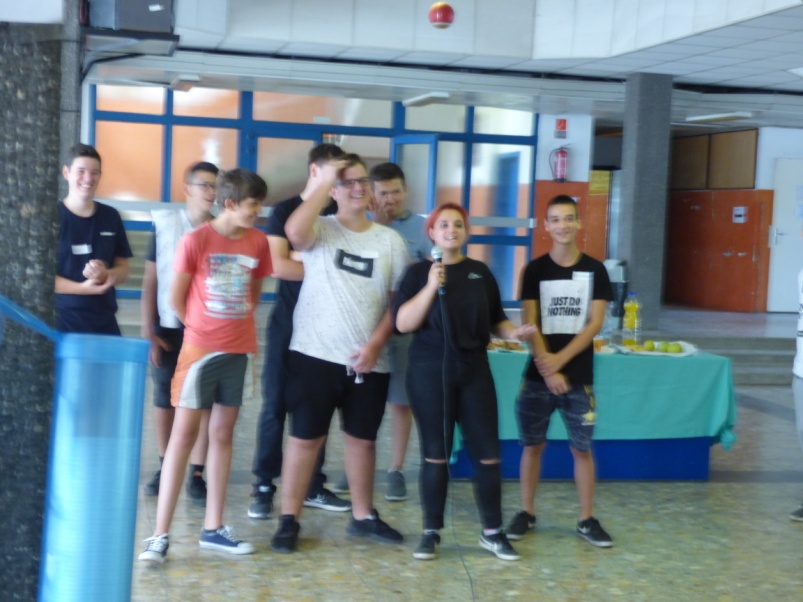 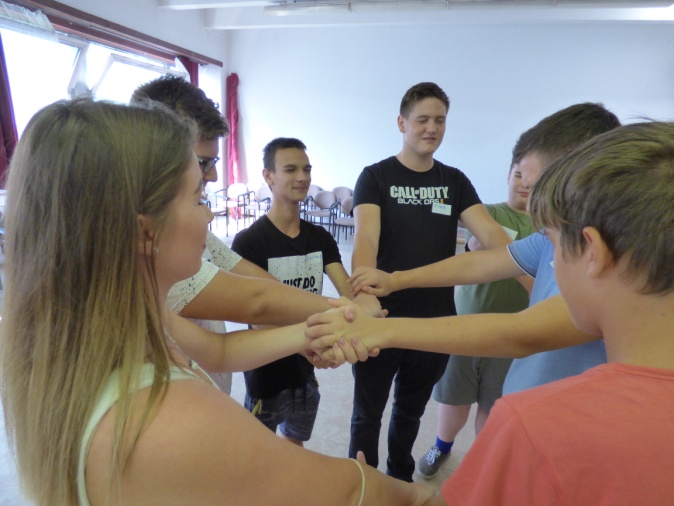 